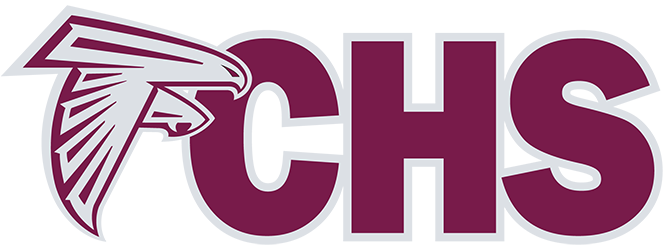 Science 10Teacher:		Mr. K. JonesQuarter:		Fall Quarter					School Year: 		2020-2021			Email:			jonesk@fsd38.ab.caScience 10 Unit Overviews and General OutcomesUnit: A		Energy and Matter in Chemical Change (Text Unit 1)Describe the basic particles that make up the underlying structure of matter, and investigate related technologiesExplain, using the periodic table, how elements combine to form compounds, and follow IUPAC guidelines for naming ionic compounds and simple molecular compoundsIdentify and classify chemical changes, and write word and balanced chemical equations for significant chemical reactions, as applications of Lavoisier's law of conservation of massUnit: B    	Energy Flow in Technological Systems     (Text Unit 2)
Analyze and illustrate how technologies based on thermodynamic principles were developed before the laws of thermodynamics were formulatedExplain and apply concepts used in theoretical and practical measures of energy in mechanical systemsApply the principles of energy conservation and thermodynamics to investigate, describe and predict efficiency of energy transformation in technological systemsUnit: C		Cycling of Matter in Living Systems    (Text Unit 3)Explain the relationship between developments in imaging technology and the current understanding of the cellDescribe the function of cell organelles and structures in a cell, in terms of life processes, and use models to explain these processes and their applicationsAnalyze plants as an example of a multicellular organism with specialized structures at the cellular, tissue and system levelsUnit: D		Energy Flow in Global Systems    (Text Unit 4)
Describe how the relationships among input solar energy, output terrestrial energy and energy flow within the biosphere affect the lives of humans and other speciesAnalyze the relationships among net solar energy, global energy transfer processes - primarily radiation, convection and hydrologic cycle - and climate.Relate climate to the characteristics of the world's major biomes, and compare biomes in different regions of the worldTentative ScheduleCourse EvaluationUnit EvaluationTopic assignments, quizzes, performance tasks, projectsUnit assignments, etc							50%Unit Exams								50%Internet Resources Class Website: http://science10jones.weebly.com/Remind: To: 403-409-1225 Message: @hhedkeeApp Code: rmd.at/hhedkeeGoogle Classroom Access code: tw4qkxjExtra help can be obtained outside of class time if needed. Here is where you can find it.Your Teacher – Talk to me to schedule extra help sessions or try stopping by the classroom before or after school, or at lunchtime to see if I am available on short notice.Other Teachers – Other teachers in the science department are often available for extra help if I am not. Please do not hesitate to ask other teachers for help. Flex BlockText UnitUnits of StudyApproximate # of ClassesFinal Weighting  (%)AEnergy and Matter in Chemical Change1421BEnergy Flow in Technological Systems1121CCycling of Matter in Living Systems921DEnergy Flows in Global Systems27Final Test30